Programme général d’aide financièrePremière demande - Volet Soutien à la mission Document descriptif 100 mots maximumCitez et décrivez une donnée ou étude pertinente sur laquelle s’appuie votre organisme pour démontrer la nécessité d’agir afin de répondre aux besoins juridiques identifiés. Spécifiez le cas échéant si cette donnée ou étude provient d’une initiative basée entre autres sur une expérience terrain.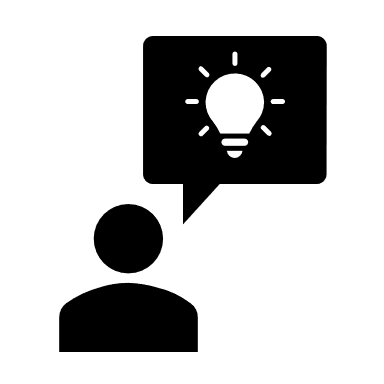 Comment compléter ce document ?Répondre uniquement dans les cases sous chaque question. Soyez précis et concis! Le nombre de mots est limité et aucune annexe autre que ce qui est prévu sur le site web ne peut être présentée.Dans la formulation de votre réponse, prenez en compte le critère sous-jacent à la question ainsi que les commentaires dans la case de réponse. Information sur le demandeurInformation sur le demandeurInformation sur le demandeurDemandeur :      Numéro :      Numéro :      Énoncé de missionÉnoncé de missionÉnoncé de mission80 mots maximum80 mots maximumCRITÈRE 1 : La pertinence et la qualité du plan de l’organisme  Les activités et les livrables du plan d’action annuel de l’organisme ont des liens sans ambiguïté avec le juridique. Aussi, le besoin juridique dans lequel s’inscrit les activités du plan d’action est pertinent et exprimé sans ambiguïté. Finalement, l’offre de service face à la clientèle desservie est unique.+ CRITÈRE 3 : L’impact durable de ses activités Les retombées attendues de la mission, selon son plan d’action, ont un impact mesurable sur la clientèle ciblée, la société, la communauté juridique et la profession notariale.Clientèle cible et ses besoins300 mots maximumExpliquez les caractéristiques et particularités de la clientèle cible de votre organisme, les problématiques juridiques auxquelles la clientèle cible est confrontée, les causes potentielles du problème juridique et les conséquences (dont celles juridiques) sur la clientèle ciblée. Données et études pertinentes en lien avec la mise en contexteMéthodologie d’évaluation de l’impactMéthodologie d’évaluation de l’impact100 mots maximumQuelles méthodes ou moyens utiliserez-vous pour effectuer l’évaluation des cibles de chaque indicateur mentionné ci-dessus ?ComplémentaritéComplémentarité100 mots maximumExpliquez comment votre organisme est unique et complémentaire aux autres services offerts par d’autres organismes similaires dans le même rayon d’action et démontrez que votre projet tient de la collaboration et non de la concurrence pour éviter tout dédoublement de service à la clientèle cible.  Indiquez entre autres si vous avez une entente avec un partenaire pour matérialiser cette collaboration.CRITÈRE 2 : La capacité et la viabilité de l’organismeLa capacité du demandeur à réaliser ses activités et sa viabilité, autant d’un point de vue opérationnel (mission compatible, réalisations antérieures en lien avec le juridique, dispose du personnel essentiel à la réalisation de la mission, etc.), que financier (diversité des sources de financement, santé financière globale, etc.).Lien entre votre mission et l’écosystème du droit et de la justice200 mots maximumVous pouvez notamment faire une estimation du pourcentage de l’offre de service en lien avec des aspects juridiques et décrire celle-ci ou expliquer vos réalisations antérieures qui sont en lien. Ressources humaines (salariés, consultants et bénévoles)200 mots maximumIndiquez les noms et fonction des principales personnes associées à la réalisation de votre mission ainsi que leur parcours professionnel.Partenaires100 mots maximumQuels sont vos partenaires, la nature de leur participation (financière, humaine, matérielle, technologique, etc.) et les effets de celle-ci sur le plan d’action ? Joindre toute entente ou lettre d’appui, comme demandé dans les documents à joindre sur le site web.  Budget annuel détailléIl est obligatoire d’utiliser le tableau ci-dessous. Les montants doivent inclure les taxes non remboursées. Pour le remplir :Inclure tous les engagements financiers liés à votre mission et indiquez les noms de tous les autres bailleurs de fonds et le montant de leur contribution avec la mention « confirmé » ou « en attente ».Tous revenus ou dépenses liés à un projet spécial doivent être séparés des activités régulières. Il en est de même pour toutes contributions non financières.Si votre mission vous amène à exercer des activités qui n’ont aucun impact sur la situation juridique d’une personne (ex. Hébergement, accompagnement psychosocial) ou dont les dépenses associées ne sont pas admissibles selon le Programme. Indiquez les grandes rubriques budgétaires du budget annuel de votre organisme, sous la catégorie applicable dans le tableau. Pour chaque poste budgétaire, mettez en évidence les dépenses pour lesquelles vous demandez du financementLes frais et salaires correspondent aux activités et temps alloués au projet.La contribution financière du FEN ne peut dépasser 50% du budget annuel de l’organisme.Revenus  Confirmé ou en attente Montant $Financement gouvernemental mission Financement gouvernemental mission Financement gouvernemental mission Subventions fédérales (par ministère ou organisme) Subventions provinciales (par ministère ou organisme) Subventions municipales (par municipalité ou organisme) Sous-total : financement gouvernemental  Financement non gouvernemental mission Financement non gouvernemental mission Financement non gouvernemental mission Fondations & entreprises (par organisation) Dons individuels Contribution demandée à la Chambre  En attente Contribution du demandeur Sous-total : financement non gouvernemental Autres revenus  Autres revenus  Autres revenus  Vente de produits et services Subventions de toute provenance liées à des projets Autres types de revenus (veuillez préciser)      Sous-total : autres revenus Total des revenus  Postes budgétaires Année 1 Total Ex : Masse salariale, honoraires ou services professionnels … Sous total ressources humaines 2.1 : Frais fixes 2.1.1 : loyer, services bancaires, taxes, assurances, cotisations/abonnement…  $  $ 2.1.2 : Dépenses d’immobilisation, identifiées séparément : (les mobiliers de bureau, les immeubles acquis, les véhicules et les équipements informatiques, les logiciels de bureautique acquis, les licences et les droits d’auteur)  $  $ 2.1.3 : Autres …      Sous total frais fixes 2.2 : Frais variables 2.2.1 : Transport, organisation d’événements/soirées bénéfices, formation, entretien et mise à jour du site web, R&D, marketing/communication, relations publiques, services publics …  $  $ 2.2.2 : Projets spéciaux  $  $ 2.2.3 : Autres…      Sous total frais variables Total des dépenses  Complément d’information quant aux finances de l’organisme200 mots maximumVeuillez expliquer votre situation si l’une de ces questions s’applique à vous :Si vous avez fait état d’un important excédent, ou déficit, au cours des deux dernières années, veuillez en expliquer les causes et préciser les mesures prises. Si l’organisme est doté d’un ou plusieurs fonds de réserve, quelles sommes sont réservées, et à quelles fins? Veuillez inclure toute politique relative aux excédents, aux déficits et aux fonds de réserve. Décrivez tout changement important ou prévu en ce qui a trait à votre budget de fonctionnement annuel de l’exercice financier en cours ou durant la durée du financement souhaité.CRITÈRE 4 : La présence de la communauté notariale dans ses activitésPrésence actuelle ou future 200 mots maximumCitez les noms des notaires ressources (membres CA, bénévoles ou prestataires de services) qui contribuent à la réalisation de votre mission ou de vos projets. Si aucun notaire n’est impliqué dans votre organisation pour l’instant, quelles sont les stratégies que vous comptez mettre en œuvre pour leur implication sociale. 